Luftfilter, Ersatz FF 10Verpackungseinheit: 5 StückSortiment: B
Artikelnummer: 0093.0377Hersteller: MAICO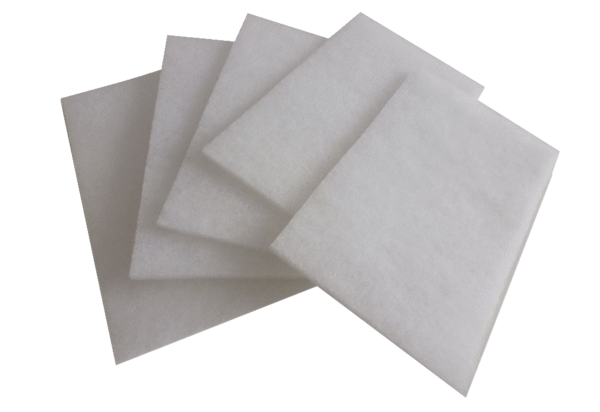 